Milí rodiče a děti,tento týden se v MŠ věnujeme tématu: “Co vidí dráček Papíráček na poli a v lese”Nabízené činnosti:poznávání polních, lesních zvířathry s kaštany - počítání, více/méně/stejnětvoříme zvířátka z kaštanů a přírodninnavlékání jeřabin na nitpodzimní korálkyhry s modelínouseznámení s novou básničkou, kterou se můžete naučit s námi:Pouštění drakaJiří ŽáčekDraku, ty jsi vážně drak?Hudry,hudry, je to tak!A máš zuby dračí?Mám dva - to mi stačí! A co těmi zuby jíš?Princezen mám plnou spíž!Ach ty lháři – každý to ví, že jsi jenom papírový!Ostatní materiál k distanční výuce naleznete v příloze této zprávy a e-mailu.Pro rodiče, kteří nemají možnost tisku, budou aktivity a pracovní listy připraveny vytištěné v MŠ - stačí se zastavit.Hotové listy můžete oskenované/nafocené posílat e-mailem nebo přinést do MŠ.Kdo má chuť, muže zase fotit: Jak se doma má, co rád dělá, jak např. sportuje, kreslí, pomáhá rodičům nebo, co se nového naučil, fotky z procházky, výrobků -  zkrátka a dobře, co vás napadne.My pak vaše fotky vložíme do naší fotogalerie na webových stránkách, kterou si budeme moci všichni prohlédnout.Už teď se moc těšíme na vaše práce a fotografie.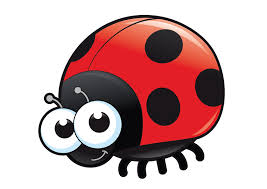 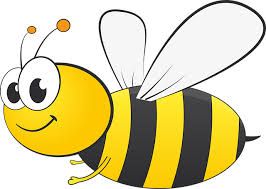 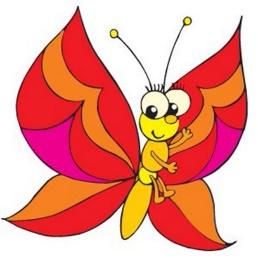 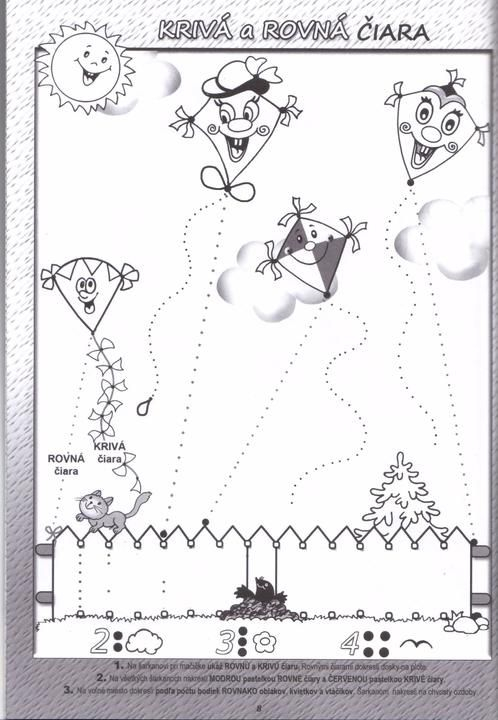 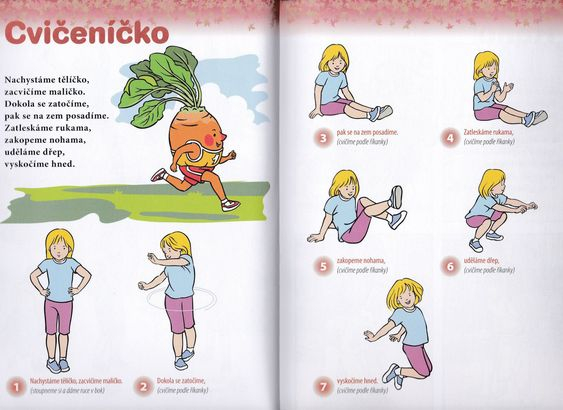 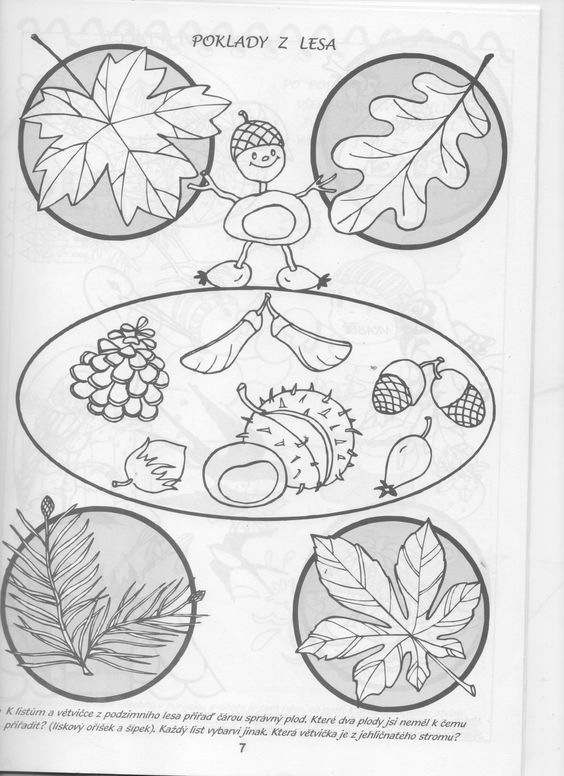 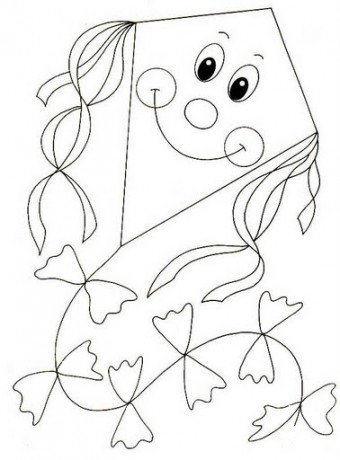 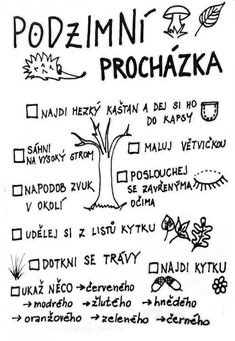 